Åpne FSTrykk på Fil i øvre horisontale menylinje og velg Åpne Angi «754001» og trykk OKVelg utplukk «Emne»Angi 185 «EMNEKODE» og «emnets versjonsnummer (oftest 1)»Under «Vis»: ha hake for «Studenter – studieprogram» Angi Undervisningstermin «2019» eller «2020» og «VÅR»Kjør rapporten ved å trykke på «Rapport» i øvre horisontale menylinje: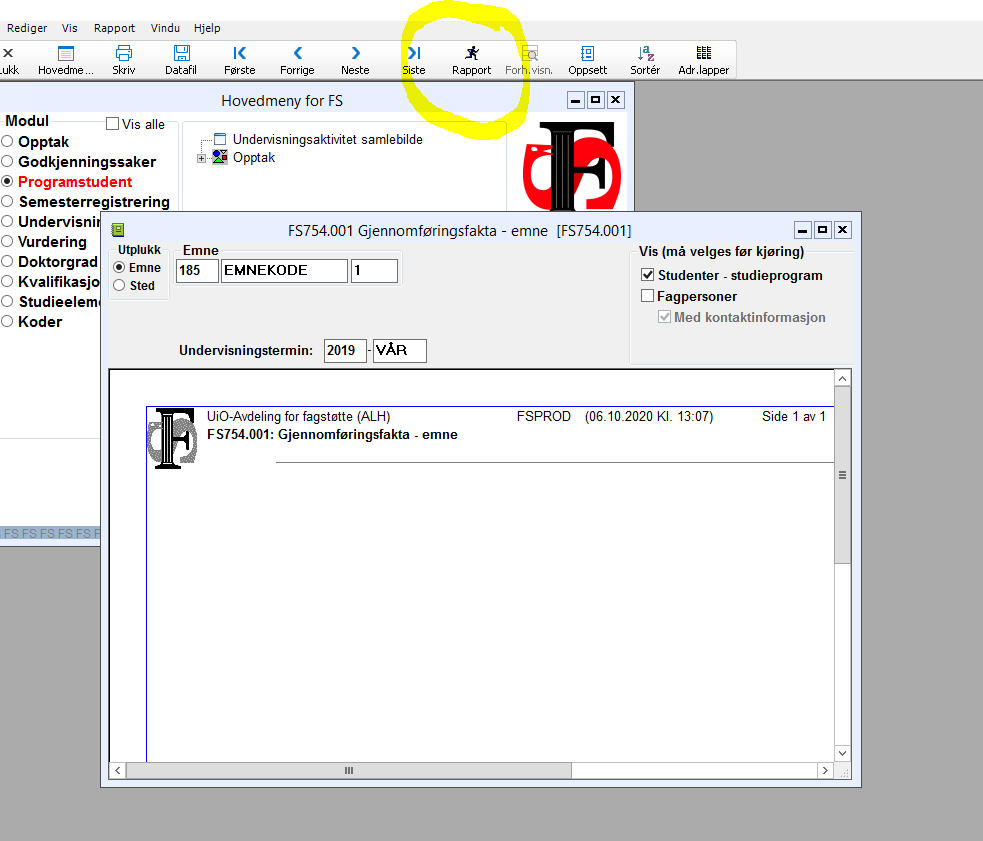 